Antyinsektowa tkanina wśród nowości Andropolu dla wojskaChroniąca przed ukąszeniami owadów tkanina Andropolu zaprezentowana zostanie podczas Międzynarodowego Salonu Przemysłu Obronnego 2013 w Kielcach. Będą też inne nowości – dla lotników, czołgistów, a także wojskowej służby kuchennej.Wśród blisko 400 tegorocznych wystawców z branży zbrojeniowej z 24 krajów świata nie zabraknie również stoiska Andropol SA. Spółka zaprezentuje m.in. swój najnowszy produkt – tkaninę, w której wykończeniu zastosowano specjalną substancję aktywną, chroniącą przed ukąszeniami owadów przenoszących choroby zakaźne, m.in. komarów i kleszczy. Takie właściwości tej tkaniny są wyjątkowo cenne nie tylko dla leśników, wędkarzy czy działkowców, ale także dla wojska czy policji.- Duża liczba krajów wykorzystuje już mundury z tego typu tkanin jako ochronę żołnierzy przeciw ugryzieniom owadów, przenoszących czynniki zakaźne - mówi Romuald Klimiuk, product manager Andropol S.A. - Z tego typu umundurowania korzystają zwłaszcza siły zbrojne rozmieszczone w obszarach endemicznych malarii. My widzimy również inne zastosowania, przede wszystkim dlatego, że prawie każdy rodzaj tkaniny przez nas produkowanej, może być trwale zaimpregnowany preparatem antyinsektowym. Ale tkanina antyinsektowa to nie jedyna nowość, jaką Andropol zaprezentuje podczas wrześniowych targów. Przy stoisku spółki zwiedzający będą mogli obejrzeć m.in. kolekcję najnowszych mundurów dla wojsk lądowych, sił powietrznych i marynarki wojennej.- Wszystkie te mundury uszyte zostały z tkanin produkowanych przez Andropol – podkreśla Radosław Klinowski, dyrektor handlowy spółki.– Kombinezony dla pilotów i czołgistów uszyte są z niepalnych tkanin z włókien aramidowych i spełniają wymagania normy EN 469 dla ubrań niepalnych. Również mundury dla Marynarki Wojennej i Wojsk Lądowych spełniają surowe wymagania tych służb.Andropol pokaże też nowy wzór ubrania dla technika lotniczego, który aktualnie znajduje się w badaniach użytkowych.- Jeśli ubranie to spełni wszystkie wymagania, od przyszłego roku stanie się przedmiotem zamówień ogłaszanych przez armię – dodaje Radosław Klinowski.Aktualnie przedmiotem takich postępowań przetargowych jest nowe białe ubranie przeznaczone dla wojskowych służb kuchennych. Przeznaczona na nie tkanina mieszankowa, produkowana przez Andropol spełnia wszystkie wymagania systemu HACCP: charakteryzuje się wysokimi parametrami fizyko-chemicznymi, niską kurczliwością, ograniczonym peelingiem. Jest też odporna na pranie w temperaturze 95ºC. Ze względu na niskie zawartości substancji szkodliwych dla zdrowia, tkanina nadaje się wszędzie tam, gdzie występuje kontakt odzieży z żywnością. Tkanina posiada certyfikat nadany przez Instytut Włókiennictwa.XXI edycja MSPO odbędzie się w dniach 2-5 września w Kielcach.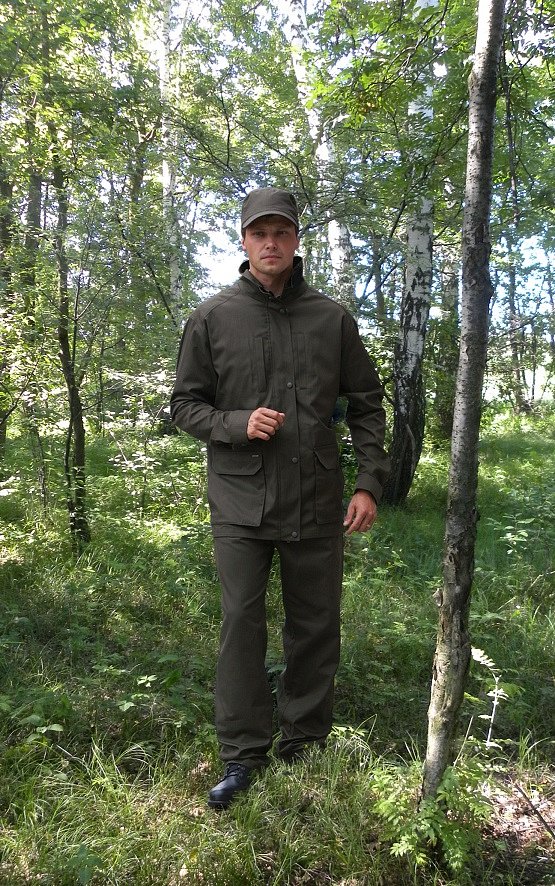 